					ΕΛΛΗΝΙΚΗ ΟΜΟΣΠΟΝΔΙΑ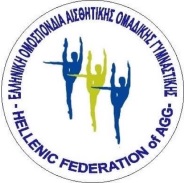 ΑΙΣΘΗΤΙΚΗΣ ΟΜΑΔΙΚΗΣ ΓΥΜΝΑΣΤΙΚΗΣΔήλωση ΚριτώνΗμερομηνία δήλωσης έως και ,,,,,,,,,,,,,,,,,,,,,,,,,Αποστολή στο    agghellas@gmail.com Σωματείο / σύλλογοςΌνομαΕπίθετοΌνομαΕπίθετο